COMPTE-RENDU DE L’ASSEMBLĒE GĒNĒRALE DE L’ANPBSE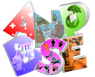 Mercredi 25 octobre 2023 à ISSY LES MOULINEAUXDébut de la réunion : 10h001) Rapport moral : Sonia LEUILLIER, Présidente2022-2023 aura été une année en montagne russe côté fonctionnement et relationnel.	Partons du congrès du Chambéry, je remercie très chaleureusement Elisabeth, Viviane et Isabelle pour tout le travail ; ce fut agréable et à la fois déstabilisant lorsque je vous ai rencontré deux fois pour travailler sur le programme. Je n’avais rien à redire, ni rien à modifier ! C’était la 1ère fois pour moi qui gère depuis plus de 10 ans les congrès. Je voulais remercier aussi vos époux de leur investissement et de leur patience. Je sais que vous étiez très fatiguées après mais c’est cela l’engagement !	Après ce congrès réussi, nous avons retrouvé l’habitude des visios les dimanches soirs, en fréquence 1 fois tous les 2 mois. A chacune son tour d’avoir des soucis techniques pour nous rejoindre. C’est un moyen qui coupe le relationnel en direct mais qui permet une économie financière considérable. Le bureau est composé de différents postes : président, président-adjoint, secrétaire, secrétaire-adjoint, trésorier, gestionnaire adhésion, conception des revues, relecture des revues, contact avec les éditeurs.	3 personnes arrivent en fin de mandat et nous verrons un peu plus tard pour l’élection ou la réélection	2) Rapport financier : Sophie MISIAK, TrésorièreLe budget apparait page 18 de la revue de septembre. Malgré l’ajout des intérêts bancaires, le solde de l’année est négatif : -439 €.Ce solde s’explique par la baisse du nombre d’adhésions et les déplacements au niveau du ministère. Pour compenser cette baisse, les cartes cadeaux aux bureaux ont été supprimées et les réunions se font toujours en visio.Le budget est voté à l’unanimité.3) Bilan sur les adhésions : Isabelle BARTHELEMY, Trésorière adjointe/Gestion des adhésions137 adhérents à jour de leur cotisation 25 nouvelles adhésions dont 9 stagiaires. 11 sont en retard d’adhésion. Le nombre d’adhésion est en baisse. La liste des candidats reçus au concours ne précise plus l’académie, le contact mail est donc difficile. Par contre, de nouvelles adhésions se sont faites grâce aux réseaux sociaux. Le problème de Galette persiste.Il faudrait cibler de jeunes profs et les solliciter pour faire des propositions.141 adhérents à jour au 31.10.23. Le paiement par virement et CB est possible.Montant des adhésions : Maintien du prix malgré les difficultés financières rencontrées par l’association.4) Revues : Corinne DEVILLE, Mélanie SIRAKIAN, Conception4 revues ont été éditées :Décembre 2022 : Pédagogie de projetsMars 2023 : Pédagogie par le jeuJuin 2023 : L’oral aux épreuves (Bac pro, CAP, DNB, CFG)Septembre 2023 : Démarche E3DLes adhérents doivent donner leur adresse mail personnelle pour obtenir la revue en PDF car l’adresse académique ne le permet pas.Il est difficile de trouver des thèmes pour la revue et de la pédagogie alors n’hésitez pas à nous transmettre vos idées et cours.Ce serait bien que chacun mette une photo sur son article pour qu’on puisse le reconnaitre. L’écriture à 2 mains est intéressante pour montrer des interprétations différentes du même thème.Nous reverrons avec l’imprimeur pour changer le papier. On pourrait également confier l’impression à un lycée professionnel ou un ESAT. Il faut vérifier auprès de la BNF sur les choix de papier. On pourrait envisager de ne plus éditer en format papier.Il manque beaucoup de personnes ressources, n’hésitez pas à vous faire connaitre.Changement de personnes ressources : Bac pro AEPA : Gaelle Segpa : Mélanie ?Le prochain thème pourrait être EEDD à travers le chef d’œuvre.Il faudrait faire connaitre la revue au niveau national.5) Bilan du Congrès de Chambéry : Elisabeth et Viviane, organisatricesUne grande fatigue durant 3 jours après le congrès.Les animateurs sportifs étaient satisfaits.Les inspectrices ont un peu souffert, de ce fait, elles n’ont pas pu faire tout ce qu’elles avaient prévu mais elles ont eu plaisir à travailler ensemble.6) PerspectivesFuturs congrès :2024 : Nice 							Les conditions de travail2025 : Aude ou Hérault	 Les besoins pédagogiques particuliers pour élèves en difficulté2026 : Nancy		Thème à définirSite internet : Gaelle DAOUK, gaelle.daouk@ac-nancy-metz.frNouveau site hébergeur WIX. Le nom est  https://www.anpbse.net. Il reste 15 à 20h de travail pour le finaliser mais vous pouvez déjà le consulter. 5 personnes pourront le gérer.Il faudra mettre la couverture et le sommaire de la revue visible à tous.On pourra s’inscrire au congrès, acheter des revues, gérer les adhésions directement depuis le site.Il y aura un lien avec la page de l’ANPBSE sur Fb. Coopérative de consommateurs EMRYS : Marie-Aline LABARRE-MASSARD, Enchanteur Adhérente de l’ANPBSE et d’une coopérative sociale et solidaire de consommateurs, j’ai accepté la proposition de notre Présidente qui m’a demandé de présenter EMRYS LA CARTE lors du congrès annuel à Paris afin d’expliquer son fonctionnement pour les associations.L’inscription d’une association est totalement gratuite. Il n’y a aucune obligation d’achat ou autres pour l’association, et ce pendant toute son existence !!!Une fois inscrite, l’association va pouvoir commencer à récolter des dons.Comment participer à augmenter les dons en tant que membre de l’ANPBSE ?C’est très simple :Envoyez-moi votre mail afin de vous envoyer un lien de parrainage par le compte Emrys de L’ANPBSEComplétez vos coordonnéesChoisissez votre adhésion : Acheteur, Acheteur Enchanté ou EnchanteurRéglez voter cotisation (10, 40 ou 100€ en fonction de la licence choisie)Naviguez sur le site emryslacarte.frAchetez des cartes cadeauxAllez faire vos courses quotidiennes en réglant avec les cartes cadeaux achetéesRécoltez des points fidélité afin d’augmenter votre pouvoir d’achat et celui de l’ANPBSE.J’aurai plaisir à vous en dire plus si vous êtes intéressés lors d’un rendez-vous (téléphonique ou en visio). Sachez que vous aussi, vous pouvez aider l’association et vous-même à augmenter votre pouvoir d’achat en adhérant à votre tour à la coopérative Emrys la carte.Dans tous les cas, l’inscription de l’association lui permettra de recevoir des dons, même si vous n’adhérez pas.Contact : maline.labarre@gmail.com    	06 84 20 72 537) Votes Véronique RENAUDEAU est réélue ainsi que Sonia LEUILLIER.Gaelle DAOUK entre dans le Conseil d’administration pour s’occuper du site de l’association.Caroline DESMARETZ-CARLES sort du conseil.8) Hommage à BrigitteUn diaporama est présenté sur fond musical suivi d’1 Minute de silence.Fin de la réunion : 12h00La Secrétaire, Sylvie THOMAS